PLANO DE GERENCIAMENTO DE RESÍDUOS SÓLIDOS(PGRS) DO GRANDE GERADORIDENTIFICAÇÃO DO EMPREENDIMENTOGRANDE GERADORIDENTIFICAÇÃO DO REPRESENTANTE LEGAL DO GRANDE GERADORINFORMAÇÕES GERAIS DO GRANDE GERADORIDENTIFICAÇÃO DO RESPONSÁVEL PELA ELABORAÇÃO DO PGRSIDENTIFICAÇÃOE QUANTIFICAÇÃO DOS RESÍDUOS SÓLIDOS GERADOS NA TOTALIDADE DO EMPREENDIMENTOEste item deve conter a relação de todos os resíduos sólidos gerados pelas atividades do empreendimento. Os seguintes itens são obrigatórios:Quantitativo por tipo de resíduo e por período (ex.: diário, semanal, mensal, anual);Tipo de segregação adotada pelo empreendedor e quantitativos;Quantitativo de resíduos de classe especial (ex.: lâmpadas fluorescentes, filtros de ar condicionado, baterias, pilhas, solventes, óleos minerais,etc);Quantitativo de resíduos gerados em eventos (ex.: festas, confraternizações, shows, etc);Quantitativo diário da soma de resíduos gerados (valor esperado para o dia de maior atividade do empreendimento) em kg e litros. Para esse cálculo, recomenda-se o uso da referência apresentada no Anexo I.ACONDICIONAMENTO DOS RESÍDUOS SÓLIDOS NO ABRIGO DE RESÍDUOS (ARMAZENAMENTO TEMPORÁRIO)Este item deve conter a relação do acondicionamento para todas as classes de especificadas no item 5. Os seguintes itens são obrigatórios:Formas de acondicionamento de cada classe de resíduo (ex.: embalagens, containers);Especificação total do abrigo de resíduos (ex.: dimensões, volume útil, etc.).COLETA DOS RESÍDUOS SÓLIDOS (TRANSPORTE EXTERNO)Apresentar, para cada classe de resíduo gerado, a empresa cadastrada junto à SEMADUR contratada para o transporte dos resíduos, bem como a frequência e datas da coleta. Em caso de resíduos de volume baixo cujo transporte se dará pelo próprio gerador, especificar.DESTINAÇÃO FINAL DOS RESÍDUOSApresentar, para cada classe de resíduo gerado, a empresa cadastrada junto à SEMADUR contratada para a destinação final dos resíduos.ASSINATURASData: dia/mês/anoANEXO I – Referência recomendada para massa específica dos resíduos soltos.REFERÊNCIAS BIBLIOGRÁFICASPREFEITURA MUNICIPAL DE CAMPO GRANDE: Plano de Coleta Seletiva de Campo Grande/MS, Campo Grande, 2017.TCHOBANOGLOUS, G. et al.: Integrated solid waste management – Engineering principles and management issues, MC Graw-Hill, New York, 1993.ANEXO II – Modelo de PGRS.PLANO DE GERENCIAMENTO DE RESÍDUOS SÓLIDOS (PGRS) DO GRANDE GERADORIDENTIFICAÇÃO DO EMPREENDIMENTO GRANDE GERADORIDENTIFICAÇÃO DO REPRESENTANTE LEGAL DO GRANDE GERADORINFORMAÇÕES GERAIS DO GRANDE GERADORIDENTIFICAÇÃO DO RESPONSÁVEL PELA ELABORAÇÃO DO PGRSIDENTIFICAÇÃOE QUANTIFICAÇÃO DOS RESÍDUOS SÓLIDOS GERADOS NA TOTALIDADE DO EMPREENDIMENTOEste item deve conter a relação de todos os resíduos sólidos gerados pelas atividades do empreendimento. Os seguintes itens são obrigatórios:Quantitativo por tipo de resíduo e por período (ex.: diário, semanal, mensal, anual);Tipo de segregação adotada pelo empreendedor e quantitativos;Quantitativo de resíduos de classe especial (ex.: lâmpadas fluorescentes, filtros de ar condicionado, baterias, pilhas, solventes, óleos minerais,etc);Quantitativo de resíduos gerados em eventos (ex.: festas, confraternizações, shows, etc);Quantitativo diário da soma de resíduos gerados (valor esperado para o dia de maior atividade do empreendimento) em kg e litros. Para esse cálculo, recomenda-se o uso da referência apresentada no Anexo I.ACONDICIONAMENTO DOS RESÍDUOS SÓLIDOS NO ABRIGO DE RESÍDUOS (ARMAZENAMENTO TEMPORÁRIO)Este item deve conter a relação do acondicionamento para todas as classes de especificadas no item 5. Os seguintes itens são obrigatórios:Formas de acondicionamento de cada classe de resíduo (ex.: embalagens, containers);Especificação total do abrigo de resíduos (ex.: dimensões, volume útil, etc.).1 Consiste no ato de embalar os resíduos segregados, em sacos ou recipientes que evitem vazamentos e resistam às ações de punctura e ruptura. A capacidade dos recipientes de acondicionamento deve ser compatível com a geração diária de cada tipo de resíduo.2As identificações dos recipientes serão realizadas por COR, de acordo com os padrões de cores da Resolução CONAMA 275/2001.3 O armazenamento temporário de resíduos sólidos deve obedecer as disposições das NBRs 11174/1990 e 12235/1992.COLETA DOS RESÍDUOS SÓLIDOS (TRANSPORTE EXTERNO)Apresentar, para cada classe de resíduo gerado, a empresa cadastrada junto à SEMADUR contratada para o transporte dos resíduos, bem como a frequência e datas da coleta. Em caso de resíduos de volume baixo cujo transporte se dará pelo próprio gerador, especificar.Coleta dos resíduos Classe IColeta dos resíduos Classe IIAColeta dos resíduos Classe IIBDESTINAÇÃO FINAL DOS RESÍDUOSApresentar, para cada classe de resíduo gerado, a empresa cadastrada junto à SEMADUR contratada para a destinação final dos resíduos.Resíduos Classe IResíduos Classe IIAResíduos Classe IIBASSINATURASData: dia/mês/anoPREFEITURA MUNICIPAL DE CAMPO GRANDEESTADO DE MATO GROSSO DO SULSECRETARIA MUNICIPAL DE MEIO AMBIENTE E GESTÃO URBANASISTEMA MUNICIPAL DE LICENCIAMENTO E CONTROLE AMBIENTALEste PGRS objetiva implementar o procedimento adequado de acondicionamento, coleta, transporte, tratamento e destinação final ambientalmente adequada dos resíduos gerados nesta unidade, incentivando a educação ambiental e a coleta seletiva dos resíduos sólidos.NOME / RAZÃO SOCIAL:NOME / RAZÃO SOCIAL:NOME / RAZÃO SOCIAL:NOME FANTASIA:NOME FANTASIA:NOME FANTASIA:CPF / CNPJ:TELEFONE:TELEFONE:ENDEREÇO:ENDEREÇO:Nº.:BAIRRO:MUNICÍPIO:MUNICÍPIO:NOME / RAZÃO SOCIAL:NOME / RAZÃO SOCIAL:NOME / RAZÃO SOCIAL:CPF / CNPJ:TELEFONE:TELEFONE:ENDEREÇO:ENDEREÇO:Nº.:BAIRRO:MUNICÍPIO:MUNICÍPIO:VÍNCULO COM O EMPREENDIMENTO:VÍNCULO COM O EMPREENDIMENTO:VÍNCULO COM O EMPREENDIMENTO:ATIVIDADE:ATIVIDADE:ATIVIDADE:ATIVIDADE:ÁREA CONSTRUÍDA (EM METROS QUADRADOS):ÁREA CONSTRUÍDA (EM METROS QUADRADOS):ÁREA TOTAL DO TERRENO (EM METROS QUADRADOS):ÁREA TOTAL DO TERRENO (EM METROS QUADRADOS):HORÁRIO DE FUNCIONAMENTO:Nº DE FUNCIONÁRIOS:Nº DE FUNCIONÁRIOS:Nº LICENÇA AMBIENTAL:Nº DE PAVIMENTOS:Nº DE PAVIMENTOS:Nº DE PAVIMENTOS:Nº DE PAVIMENTOS:DEMAIS INFORMAÇÕES RELEVANTES:DEMAIS INFORMAÇÕES RELEVANTES:DEMAIS INFORMAÇÕES RELEVANTES:DEMAIS INFORMAÇÕES RELEVANTES:RESPONSÁVEL TÉCNICO:RESPONSÁVEL TÉCNICO:RRT/ART N°.:EMPRESA RESPONSÁVEL:EMPRESA RESPONSÁVEL:EMPRESA RESPONSÁVEL:ENDEREÇO:ENDEREÇO:ENDEREÇO:TELEFONE:E-MAIL:E-MAIL:Podem ser incluídas, além dessas, outras informações julgadas necessárias pelos geradores.Este PRGS deverá ser elaborado por profissional habilitado pelo seu conselho de classe, acompanhado da Anotação de Responsabilidade Técnica – ART._________________________________Responsável pelo empreendimento________________________________Responsável Técnico pela elaboração do PGRSTipo de ResíduoMassa Específica (kg/m3)Massa Específica (kg/m3)ReferênciaTipo de ResíduoFaixaTípicoReferênciaCOMERCIALCOMERCIALCOMERCIALCOMERCIALRejeitos-170(a)Alimentos (úmidos)475-949540(b)Recicláveis Misturados-55(a)Equipamentos148 - 202181(b)Engradado de Madeira110-160110(b)Papel42-13189(b)Papelão42-8050(b)Plásticos42-13165(b)Têxteis 42-10165(b)Borracha101-202131(b)Couro101-261160(b)Madeira131-320237(b)Vidro 160-481196(b)Latas (aço)50-16089(b)Alumínio65-240160(b)Outros metais131-1151320(b)RESTOS DE JARDIM RESTOS DE JARDIM RESTOS DE JARDIM RESTOS DE JARDIM Misturado59-225101(b)Folhas (caídas e secas)30-14859(b)Grama (cortadas)208-297237(b)Grama (úmida e compactada)593-831593(b)Restos de jardim (pedaços)267-356297(b)Restos de jardim (composto)267-386326(b)CONSTRUÇÃO E DEMOLIÇÃOCONSTRUÇÃO E DEMOLIÇÃOCONSTRUÇÃO E DEMOLIÇÃOCONSTRUÇÃO E DEMOLIÇÃODemolição misturado(não combustível)1000-1.5991.421(b)Demolição misturado (combustível)300-400359(b)Construção misturado (combustível)181-359261(b)Concreto1.198-1.8011.540(b)Tipo de ResíduoMassa Específica (kg/m3)Massa Específica (kg/m3)ReferênciaTipo de ResíduoFaixaTípicoReferênciaINDUSTRIALINDUSTRIALINDUSTRIALINDUSTRIALLodo químico801-1.1011.000(b)Cinzas700-899801(b)Tiras de couro101-249160(b)Tiras de metal (pesado)1.501-1.9991.780(b)Tiras de metal (leve)498-899739(b)Tiras de metal (misturado)700-1501899(b)Óleos, piche, asfalto801-1.000949(b)Pó de serra101-350291(b)Têxteis101-220181(b)Madeira (misturada)400-676498(b)AGRÍCOLAAgrícola (misturado)400-751561(b)Animais mortos202-498359(b)Frutas (misturadas)249-751359(b)Esterco (úmido)899-1.0501.000(b)Vegetais (misturados)202-700359(b)Este PGRS objetiva implementar o procedimento adequado de acondicionamento, coleta, transporte, tratamento e destinação final ambientalmente adequada dos resíduos gerados nesta unidade, incentivando a educação ambiental e a coleta seletiva dos resíduos sólidos.NOME / RAZÃO SOCIAL:NOME / RAZÃO SOCIAL:NOME / RAZÃO SOCIAL:NOME FANTASIA:NOME FANTASIA:NOME FANTASIA:CPF / CNPJ:TELEFONE:TELEFONE:ENDEREÇO:ENDEREÇO:Nº.:BAIRRO:MUNICÍPIO:MUNICÍPIO:NOME / RAZÃO SOCIAL:NOME / RAZÃO SOCIAL:NOME / RAZÃO SOCIAL:CPF / CNPJ:TELEFONE:TELEFONE:ENDEREÇO:ENDEREÇO:Nº.:BAIRRO:MUNICÍPIO:MUNICÍPIO:VÍNCULO COM O EMPREENDIMENTO:VÍNCULO COM O EMPREENDIMENTO:VÍNCULO COM O EMPREENDIMENTO:ATIVIDADE:ATIVIDADE:ATIVIDADE:ATIVIDADE:ÁREA CONSTRUÍDA (EM METROS QUADRADOS):ÁREA CONSTRUÍDA (EM METROS QUADRADOS):ÁREA TOTAL DO TERRENO (EM METROS QUADRADOS):ÁREA TOTAL DO TERRENO (EM METROS QUADRADOS):HORÁRIO DE FUNCIONAMENTO:Nº DE FUNCIONÁRIOS:Nº DE FUNCIONÁRIOS:Nº LICENÇA AMBIENTAL:Nº DE PAVIMENTOS:Nº DE PAVIMENTOS:Nº DE PAVIMENTOS:Nº DE PAVIMENTOS:DEMAIS INFORMAÇÕES RELEVANTES:DEMAIS INFORMAÇÕES RELEVANTES:DEMAIS INFORMAÇÕES RELEVANTES:DEMAIS INFORMAÇÕES RELEVANTES:RESPONSÁVEL TÉCNICO:RESPONSÁVEL TÉCNICO:RRT/ART N°.:EMPRESA RESPONSÁVEL:EMPRESA RESPONSÁVEL:EMPRESA RESPONSÁVEL:ENDEREÇO:ENDEREÇO:ENDEREÇO:TELEFONE:E-MAIL:E-MAIL:CARACTERIZAÇÃOCARACTERIZAÇÃOClasseTipoClasse I (Resíduos Perigosos)Aqueles que apresentam algumas das características: periculosidade, inflamabilidade, corrosividade, reatividade, toxicidade ou patogenicidade.Lâmpadas fluorescentesClasse I (Resíduos Perigosos)Aqueles que apresentam algumas das características: periculosidade, inflamabilidade, corrosividade, reatividade, toxicidade ou patogenicidade.Filtros de ar condicionadoClasse I (Resíduos Perigosos)Aqueles que apresentam algumas das características: periculosidade, inflamabilidade, corrosividade, reatividade, toxicidade ou patogenicidade.BateriasClasse I (Resíduos Perigosos)Aqueles que apresentam algumas das características: periculosidade, inflamabilidade, corrosividade, reatividade, toxicidade ou patogenicidade.PilhasClasse I (Resíduos Perigosos)Aqueles que apresentam algumas das características: periculosidade, inflamabilidade, corrosividade, reatividade, toxicidade ou patogenicidade.SolventesClasse I (Resíduos Perigosos)Aqueles que apresentam algumas das características: periculosidade, inflamabilidade, corrosividade, reatividade, toxicidade ou patogenicidade.Óleos mineraisClasse I (Resíduos Perigosos)Aqueles que apresentam algumas das características: periculosidade, inflamabilidade, corrosividade, reatividade, toxicidade ou patogenicidade.Materiais que contenham amiantoClasse I (Resíduos Perigosos)Aqueles que apresentam algumas das características: periculosidade, inflamabilidade, corrosividade, reatividade, toxicidade ou patogenicidade.Outros (especificar):Classe IIA (Não Inertes)São aqueles que não se enquadram na Classe I nem na Classe II-B, podem ter propriedades como biodegradabilidade, combustibilidade ou solubilidade em água.(Orgânicos)Orgânicos (resto de comida, casca de frutas e verduras)Classe IIA (Não Inertes)São aqueles que não se enquadram na Classe I nem na Classe II-B, podem ter propriedades como biodegradabilidade, combustibilidade ou solubilidade em água.(Orgânicos)Orgânicos (grama, galhos pequenos, etc.)Classe IIA (Não Inertes)São aqueles que não se enquadram na Classe I nem na Classe II-B, podem ter propriedades como biodegradabilidade, combustibilidade ou solubilidade em água.(Orgânicos)Rejeitos (papel higiênico, absorventes íntimos, palitos de dentes, filtros de cigarro, etc.)Classe IIA (Não Inertes)São aqueles que não se enquadram na Classe I nem na Classe II-B, podem ter propriedades como biodegradabilidade, combustibilidade ou solubilidade em água.(Orgânicos)Outros (especificar):Classe IIB (Inertes)Quaisquer resíduos que quando amostrados de forma significativa seguindo as devidas normas da ABNT NBR 10007 e ABNT NBR 10006, não tiverem nenhum de seus constituintes solubilizados na água a concentrações superiores ao padrão de potabilidade.(Recicláveis)PlásticosClasse IIB (Inertes)Quaisquer resíduos que quando amostrados de forma significativa seguindo as devidas normas da ABNT NBR 10007 e ABNT NBR 10006, não tiverem nenhum de seus constituintes solubilizados na água a concentrações superiores ao padrão de potabilidade.(Recicláveis)Papel/papelãoClasse IIB (Inertes)Quaisquer resíduos que quando amostrados de forma significativa seguindo as devidas normas da ABNT NBR 10007 e ABNT NBR 10006, não tiverem nenhum de seus constituintes solubilizados na água a concentrações superiores ao padrão de potabilidade.(Recicláveis)MetaisClasse IIB (Inertes)Quaisquer resíduos que quando amostrados de forma significativa seguindo as devidas normas da ABNT NBR 10007 e ABNT NBR 10006, não tiverem nenhum de seus constituintes solubilizados na água a concentrações superiores ao padrão de potabilidade.(Recicláveis)VidrosClasse IIB (Inertes)Quaisquer resíduos que quando amostrados de forma significativa seguindo as devidas normas da ABNT NBR 10007 e ABNT NBR 10006, não tiverem nenhum de seus constituintes solubilizados na água a concentrações superiores ao padrão de potabilidade.(Recicláveis)MadeirasClasse IIB (Inertes)Quaisquer resíduos que quando amostrados de forma significativa seguindo as devidas normas da ABNT NBR 10007 e ABNT NBR 10006, não tiverem nenhum de seus constituintes solubilizados na água a concentrações superiores ao padrão de potabilidade.(Recicláveis)Outros (especificar):RESÍDUO SÓLIDORESÍDUO SÓLIDOFORMAS DE ACONDICIONAMENTO1,2,3RESÍDUO SÓLIDORESÍDUO SÓLIDOLocalClasse ILâmpadas fluorescentesClasse IFiltros de ar condicionadoClasse IBateriasClasse IPilhasClasse ISolventesClasse IÓleos mineraisClasse IMateriais que contenham amiantoClasse IOutros (especificar):Classe IIAOrgânicos (resto de comida, casca de frutas e verduras)Classe IIAOrgânicos (grama, galhos pequenos, etc.)Classe IIARejeitos (papel higiênico, absorventes íntimos, palitos de dentes, filtros de cigarro, etc.)Classe IIAOutros (especificar):Classe IIBPlásticosClasse IIBPapel/papelãoClasse IIBMetaisClasse IIBVidrosClasse IIBMadeirasClasse IIBOutros (especificar):Os resíduos sólidos serão acondicionados após sua geração até a etapa de transporte, de modo a permitir, sempre que possível, sua reutilização e reciclagem.EMPRESA RESPONSÁVEL PELA COLETA/TRANSPORTE:EMPRESA RESPONSÁVEL PELA COLETA/TRANSPORTE:EMPRESA RESPONSÁVEL PELA COLETA/TRANSPORTE:EMPRESA RESPONSÁVEL PELA COLETA/TRANSPORTE:CNPJ:CNPJ:CNPJ:CNPJ:MUNICÍPIO / ESTADO:MUNICÍPIO / ESTADO:TELEFONE:TELEFONE:AUTORIZAÇÃO / LICENÇA AMBIENTAL:AUTORIZAÇÃO / LICENÇA AMBIENTAL:VALIDADE:VALIDADE:FREQUÊNCIA DA COLETA: Diária Semanal MensalSegundas-feirasTerças-feirasQuartas-feirasQuintas-feirasSextas-feirasSábadosDomingosEMPRESA RESPONSÁVEL PELA COLETA/TRANSPORTE:EMPRESA RESPONSÁVEL PELA COLETA/TRANSPORTE:EMPRESA RESPONSÁVEL PELA COLETA/TRANSPORTE:EMPRESA RESPONSÁVEL PELA COLETA/TRANSPORTE:CNPJ:CNPJ:CNPJ:CNPJ:MUNICÍPIO / ESTADO:MUNICÍPIO / ESTADO:TELEFONE:TELEFONE:AUTORIZAÇÃO / LICENÇA AMBIENTAL:AUTORIZAÇÃO / LICENÇA AMBIENTAL:VALIDADE:VALIDADE:FREQUÊNCIA DA COLETA: Diária Semanal MensalSegundas-feirasTerças-feirasQuartas-feirasQuintas-feirasSextas-feirasSábadosDomingosEMPRESA RESPONSÁVEL PELA COLETA/TRANSPORTE:EMPRESA RESPONSÁVEL PELA COLETA/TRANSPORTE:EMPRESA RESPONSÁVEL PELA COLETA/TRANSPORTE:EMPRESA RESPONSÁVEL PELA COLETA/TRANSPORTE:CNPJ:CNPJ:CNPJ:CNPJ:MUNICÍPIO / ESTADO:MUNICÍPIO / ESTADO:TELEFONE:TELEFONE:AUTORIZAÇÃO / LICENÇA AMBIENTAL:AUTORIZAÇÃO / LICENÇA AMBIENTAL:VALIDADE:VALIDADE:FREQUÊNCIA DA COLETA: Diária Semanal MensalSegundas-feirasTerças-feirasQuartas-feirasQuintas-feirasSextas-feirasSábadosDomingosAs empresas transportadoras indicadas neste PGRS Simplificado poderão ser alteradas.LOCAL DE DESTINAÇÃO:LOCAL DE DESTINAÇÃO:ENDEREÇO:ENDEREÇO:MUNICÍPIO / ESTADO:TELEFONE:AUTORIZAÇÃO / LICENÇA AMBIENTAL:VALIDADE:VOLUME ESTIMADO (m³):VOLUME ESTIMADO (m³):LOCAL DE DESTINAÇÃO:LOCAL DE DESTINAÇÃO:ENDEREÇO:ENDEREÇO:MUNICÍPIO / ESTADO:TELEFONE:AUTORIZAÇÃO / LICENÇA AMBIENTAL:VALIDADE:VOLUME ESTIMADO (m³):VOLUME ESTIMADO (m³):LOCAL DE DESTINAÇÃO:LOCAL DE DESTINAÇÃO:ENDEREÇO:ENDEREÇO:MUNICÍPIO / ESTADO:TELEFONE:AUTORIZAÇÃO / LICENÇA AMBIENTAL:VALIDADE:VOLUME ESTIMADO (m³):VOLUME ESTIMADO (m³):Podem ser incluídas, além dessas, outras informações julgadas necessárias pelos geradores.Este PRGS deverá ser elaborado por profissional habilitado pelo seu conselho de classe, acompanhado da Anotação de Responsabilidade Técnica – ART._________________________________Responsável pelo empreendimento________________________________Responsável Técnico pela elaboração do PGRS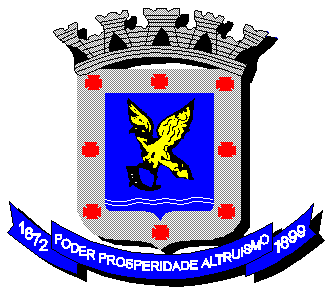 